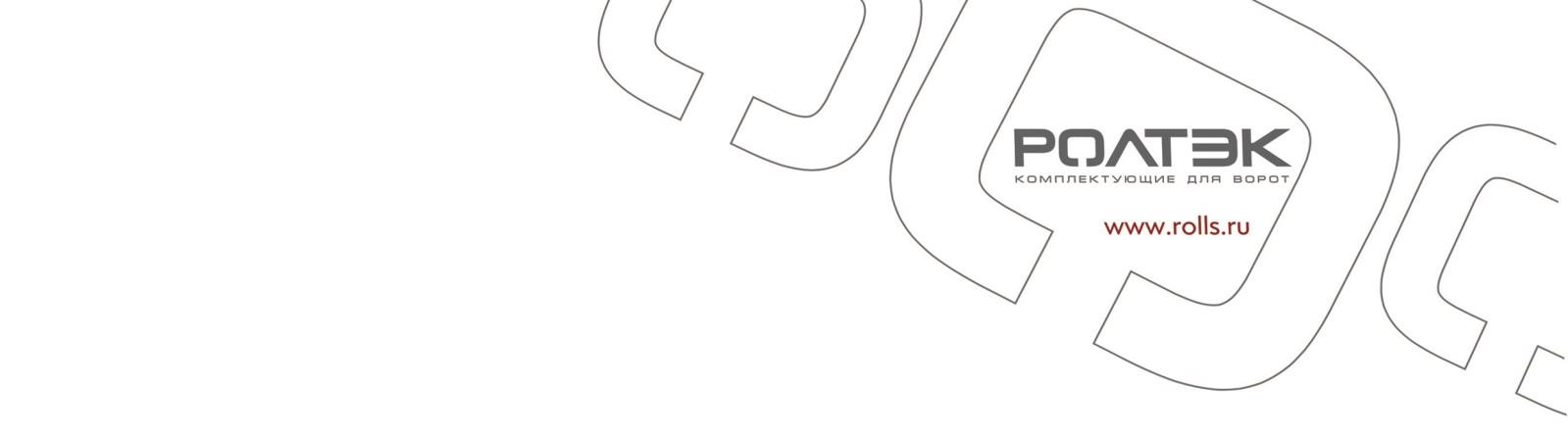 МИКРО система  для ворот весом до  / проем - до * опора МИКРО (код 002) для ворот весом до ЭКО система	для ворот весом до  / проем - до ЕВРО система	для ворот весом до  / проем - до МАКС система	для ворот весом до  / проем - до 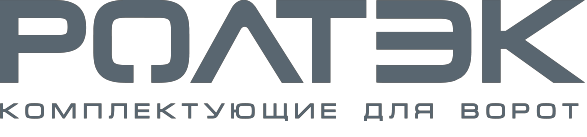 Дополнительные  комплектующиеКодНаименованиеЕд. изм.Цена, руб.001Опора МИКРОшт.1 620002Опора с боковым креплением МИКРО*шт.2114010.45Направляющая МИКРО шт.2 625010.53Направляющая МИКРО шт.3070010.6Направляющая МИКРО шт.3 475021Ролик концевой съемный МИКРОшт.480029Ловитель нижний МИКРОшт.310061Подставка регулировочная М12 МИКРОшт.493073Заглушка направляющей МИКРОшт.69КодНаименованиеЕд. изм.Цена, руб.003Опора ЭКОшт.2025005Опора с боковым креплением ЭКОшт.3985011.5Направляющая ЭКО шт.3 618011.6Направляющая ЭКО шт.4345011.7Направляющая ЭКО шт.5070025Ролик концевой съемный ЭКОшт.530031Ловитель нижний роликовый ЭКОшт.595033Ловитель нижний ЭКОшт.385071Заглушка направляющей ЭКОшт.82КодНаименованиеЕд. изм.Цена, руб.006Опора ЕВРОшт.3240012.6Направляющая ЕВРО шт.7 890012.7Направляющая ЕВРО шт.9205012.8Направляющая ЕВРО шт.10505012.9Направляющая ЕВРО шт.11840024Ролик концевой съемный ЕВРОшт.590030Ловитель нижний роликовый ЕВРОшт.650036Ловитель нижний ЕВРОшт.425070Заглушка направляющей ЕВРОшт.105КодНаименованиеЕд. изм.Цена, руб.008Опора МАКСшт.9050014.6Направляющая МАКС шт.19225014.9Направляющая МАКС шт.28840026Ролик концевой съемный МАКСшт.1 240032Ловитель нижний МАКСшт.1070066Подставка регулировочная М20 МАКСшт.1 315КодНаименованиеЕд. изм.Цена, руб.034Ловитель верхний составнойшт.176037Ловитель верхний роликовыйшт.405038Ловитель верхний составной роликовыйшт.405040Ролик резиновыйшт.150041Ролик резиновый с набором крепежа "стандарт"шт.140042Ролик нейлоновыйшт.105043Ролик нейлоновый с набором крепежа "стандарт"шт.83051Кронштейн  универсальныйшт.132053Кронштейн опорныйшт.240054Кронштейн  квадратныйшт.173055Кронштейн с боковым креплениемшт.205056Кронштейн двойной с боковым креплениемшт.300058Кронштейн ловителя усиленныйшт.325064Подставка регулировочная М16 ЭКО/ЕВРОшт.620